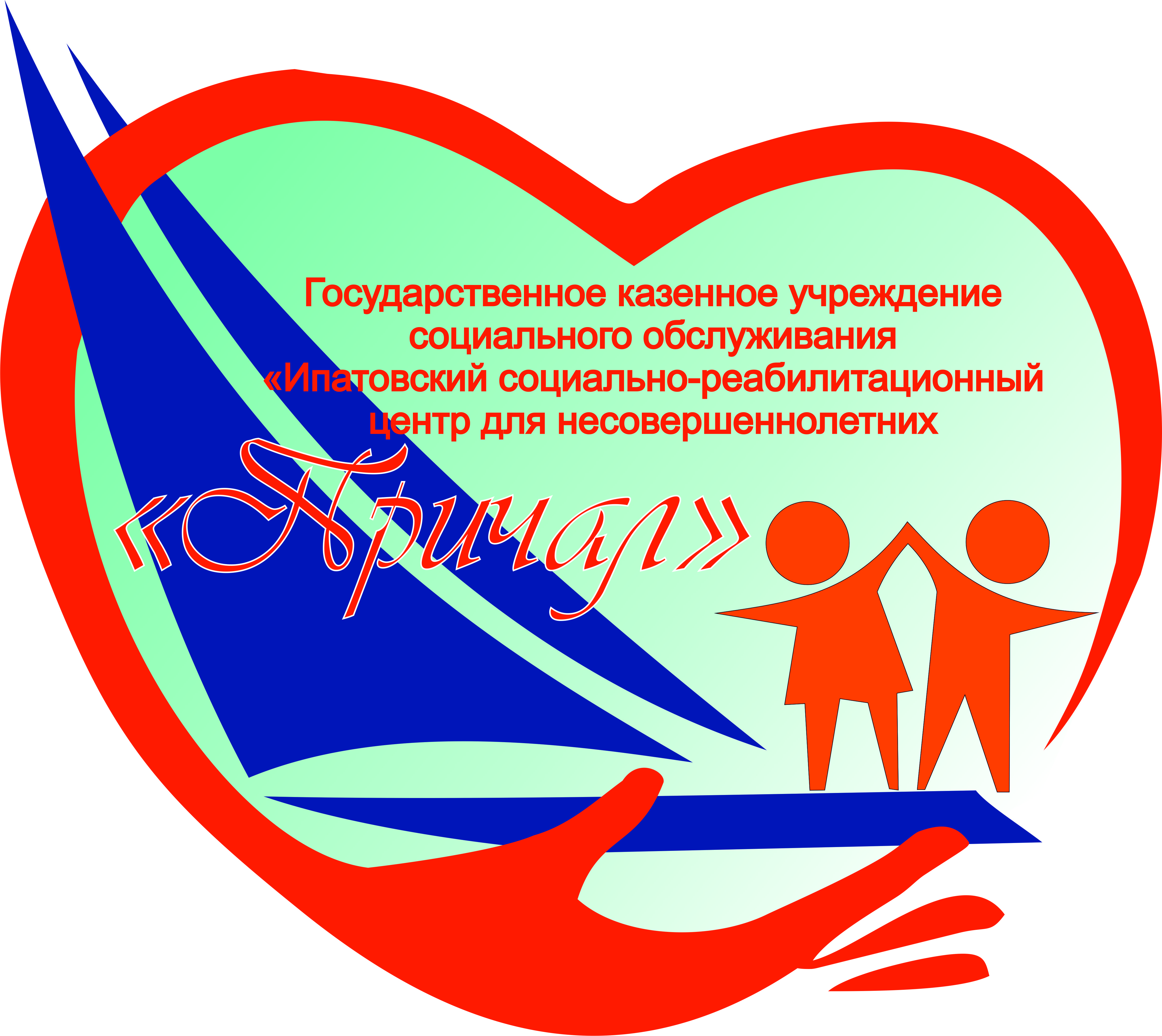 ПАМЯТКА ДЛЯ РОДИТЕЛЕЙОБУЧЕНИЕ ДЕТЕЙ БЕЗОПАСНОМУ ПОВЕДЕНИЮ НА ДОРОГЕОСНОВНЫЕ  ПРИЧИНЫ ДЕТСКОГО ДОРОЖНО-ТРАНСПОРТНОГО ТРАВМАТИЗМА По официальной статистике это следующие нарушения Правил дорожного движения:-переход проезжей части дороги в неустановленном месте (вне пешеходного перехода);-неподчинение сигналам регулирования;-неожиданный выход на проезжую часть дороги из-за стоящего транспорта, сооружений, зеленых насаждений, других препятствий, закрывающих обзор;-ходьба вдоль проезжей части при наличии тротуара;-ходьба вдоль проезжей части дороги по направлению движения транспорта;-игра вблизи и на проезжей части.Педагог внушает, убеждает, дает установку родителям, что без сопровождения взрослых дети не должны выходить на проезжую часть дороги с интенсивным движением транспорта. Появление ребенка в сложной дорожной ситуации — предпосылка к ДТП. Чрезмерная самостоятельность первоклассников способствует ДТП, а это всегда следствие родительского недосмотра и халатного отношения к опасностям на улицах и дорогах.При выходе из дома.Если у подъезда дома возможно движение, сразу обратите внимание ребенка, нет ли приближающегося транспорта. Если у подъезда стоят транспортные средства или растут деревья, приостановите свое движение и оглядитесь – нет ли опасности.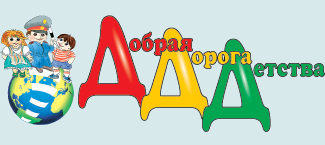 При движении по тротуару.     Придерживайтесь правой стороны.     Взрослый должен находиться со стороны проезжей части.     Если тротуар находится рядом с дорогой, родители должны держать ребенка за руку.     Приучите ребенка, идя по тротуару, внимательно наблюдать за выездом машин со двора.     Не приучайте детей выходить на проезжую часть, коляски и санки везите только по тротуару.Готовясь перейти дорогу     Остановитесь, осмотрите проезжую часть.     Развивайте у ребенка наблюдательность за дорогой.     Подчеркивайте свои движения: поворот головы для осмотра дороги. Остановку для осмотра дороги, остановку для пропуска автомобилей.     Учите ребенка всматриваться вдаль, различать приближающиеся машины.     Не стойте с ребенком на краю тротуара.     Обратите внимание ребенка на транспортное средство, готовящееся к повороту, расскажите о сигналах указателей поворота у машин.     Покажите, как транспортное средство останавливается у перехода, как оно движется по инерции.При переходе проезжей части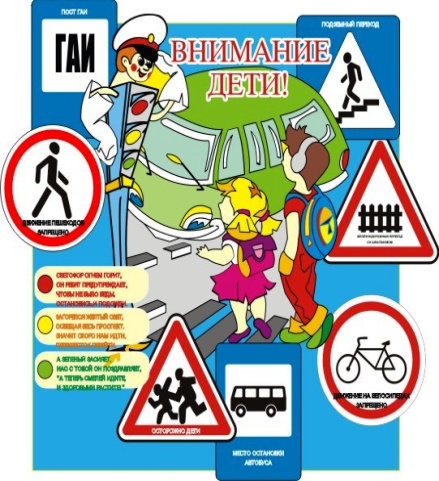      Выходя на проезжую часть, прекращайте разговоры.     Не спешите, не бегите, переходите дорогу размеренно.     Не переходите улицу под углом, объясните ребенку, что так хуже видно дорогу.     Не выходите на проезжую часть с ребенком из-за транспорта или кустов, не осмотрев предварительно улицу.     Не торопитесь перейти дорогу, если на другой стороне вы увидели друзей, нужный автобус, приучите ребенка, что это опасно.     При переходе по нерегулируемому перекрестку учите ребенка внимательно следить за началом движения транспорта.     Объясните ребенку, что даже на дороге, где мало машин, переходить надо осторожно, так как машина может выехать со двора, из переулка.При посадке и высадке из транспорта     Выходите первыми, впереди ребенка, иначе ребенок может упасть, выбежать на проезжую часть.     Подходите для посадки к двери только после полной остановки.     Не садитесь в транспорт в последний момент (может прищемить дверями).     Приучите ребенка быть внимательным в зоне остановки – это опасное место (плохой обзор дороги, пассажиры могут вытолкнуть ребенка на дорогу).При ожидании транспортаСтойте только на посадочных площадках, на тротуаре или обочине. Важно чтобы родители были примером для детей в соблюдении правил дорожного движения.     Не спешите, переходите дорогу размеренным шагом.     Выходя на проезжую часть дороги, прекратите разговаривать — ребёнок должен привыкнуть, что при переходе дороги нужно сосредоточиться.     Не переходите дорогу на красный или жёлтый сигнал светофора.     Переходите дорогу только в местах, обозначенных дорожным знаком «Пешеходный переход».     Из автобуса, троллейбуса, трамвая, такси выходите первыми. В противном случае ребёнок может упасть или побежать на проезжую часть дороги.     Привлекайте ребёнка к участию в ваших наблюдениях за обстановкой на дороге: показывайте ему те машины, которые готовятся поворачивать, едут с большой скоростью и т.д.     Не выходите с ребёнком из-за машины, кустов, не осмотрев предварительно дороги, — это типичная ошибка, и нельзя допускать, чтобы дети её повторяли.     Не разрешайте детям играть вблизи дорог и на проезжей части улицы.